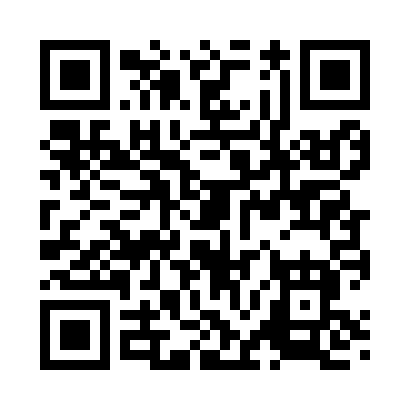 Prayer times for Newcomer, Missouri, USAMon 1 Jul 2024 - Wed 31 Jul 2024High Latitude Method: Angle Based RulePrayer Calculation Method: Islamic Society of North AmericaAsar Calculation Method: ShafiPrayer times provided by https://www.salahtimes.comDateDayFajrSunriseDhuhrAsrMaghribIsha1Mon4:145:491:165:148:4310:192Tue4:145:501:175:148:4310:193Wed4:155:501:175:148:4310:184Thu4:165:511:175:148:4310:185Fri4:175:511:175:148:4310:176Sat4:175:521:175:148:4210:177Sun4:185:531:175:148:4210:168Mon4:195:531:185:148:4210:169Tue4:205:541:185:158:4110:1510Wed4:215:551:185:158:4110:1411Thu4:225:551:185:158:4110:1412Fri4:235:561:185:158:4010:1313Sat4:245:571:185:158:4010:1214Sun4:255:571:185:158:3910:1115Mon4:265:581:185:158:3810:1016Tue4:275:591:195:148:3810:0917Wed4:286:001:195:148:3710:0918Thu4:296:001:195:148:3710:0819Fri4:306:011:195:148:3610:0720Sat4:326:021:195:148:3510:0521Sun4:336:031:195:148:3410:0422Mon4:346:041:195:148:3410:0323Tue4:356:051:195:148:3310:0224Wed4:366:051:195:138:3210:0125Thu4:376:061:195:138:3110:0026Fri4:396:071:195:138:309:5827Sat4:406:081:195:138:299:5728Sun4:416:091:195:138:289:5629Mon4:426:101:195:128:279:5530Tue4:446:111:195:128:269:5331Wed4:456:121:195:128:259:52